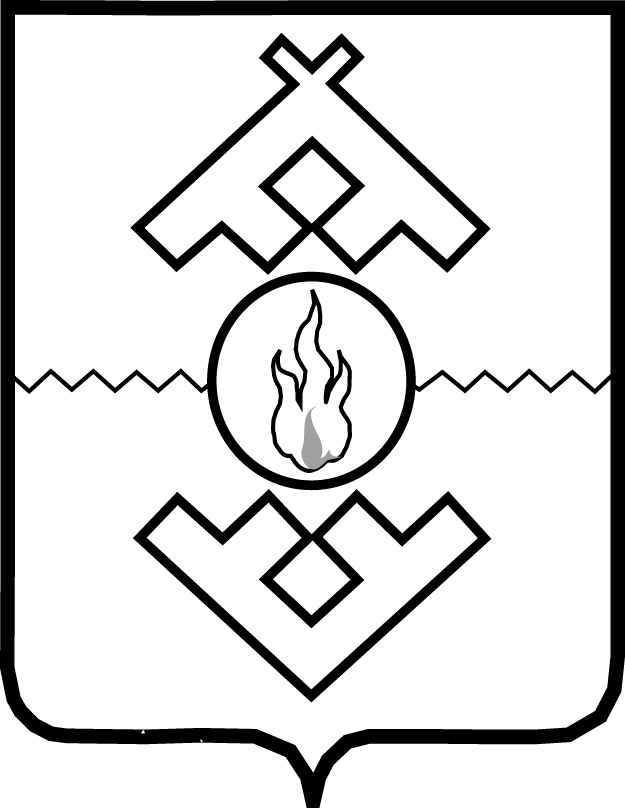 Департамент здравоохранения,труда и социальной защиты населенияНенецкого автономного округаприказот __ ______ 2021 г. № ___г. Нарьян-МарВ соответствии с Федеральным законом от 27.07.2010 № 210-ФЗ «Об организации предоставления государственных и муниципальных услуг», постановлением Администрации Ненецкого автономного округа от 30.09.2011 № 216-п «О разработке и утверждении административных регламентов исполнения государственных функций и административных регламентов предоставления государственных услуг» ПРИКАЗЫВАЮ:1. Внести изменения в Административный регламент предоставления государственной услуги «Выдача предварительного разрешения на совершение сделок с имуществом несовершеннолетних», утвержденный приказом Департамента здравоохранения, труда и социальной защиты населения Ненецкого автономного округа от 28.08.2015 № 42 (с изменениями, внесенными приказами Департамента здравоохранения, труда и социальной защиты населения Ненецкого автономного округа от 24.06.2016 № 65, от 19.09.2016 № 96, от 31.01.2019 № 4, от 19.12.2019 № 68, от 14.04.2021 № 19), согласно Приложению.2. Настоящий приказ вступает в силу через 10 дней после его официального опубликования.Руководитель Департамента здравоохранения, труда и социальной защиты населения Ненецкого автономного округа	                                               Е.С. ЛевинаПриложение к приказу Департамента здравоохранения, труда и социальной защиты населения Ненецкого автономного округа от _____.2021 № ___«О внесении измененийв Административный регламент предоставления государственной услуги «Выдача предварительного разрешения на совершение сделок с имуществом несовершеннолетних»Изменения в Административный регламент предоставления государственной услуги «Выдача предварительного разрешения на совершение сделок с имуществом несовершеннолетних»1. Подпункт 6 пункта 19 изложить в следующей редакции:«6) копию одного из документов на жилое помещение, предоставляемое несовершеннолетнему взамен отчуждаемого:договор мены;договор купли-продажи;договор дарения.».2. Наименование Раздела V после слов «государственных служащих» дополнить словами «, многофункционального центра, сотрудников многофункционального центра».3. В пункте 93:в абзаце первом после слов «гражданских служащих Департамента,» дополнить словами «многофункционального центра, сотрудников многофункционального центра»;подпункты 9, 10 изложить в следующей редакции:«9) приостановление предоставления государственной услуги, если основания приостановления не предусмотрены федеральными законами и принятыми в соответствии с ними иными нормативными правовыми актами Российской Федерации, законами и иными нормативными правовыми актами субъектов Российской Федерации. В указанном случае досудебное (внесудебное) обжалование заявителем решений и действий (бездействия) многофункционального центра, работника многофункционального центра возможно в случае, если на многофункциональный центр, решения и действия (бездействие) которого обжалуются, возложена функция по предоставлению соответствующих государственных услуг в полном объеме в порядке, определенном частью 1.3 статьи 16 Федерального закона от 27 июля 2010 года № 210-ФЗ «Об организации предоставления государственных и муниципальных услуг»;10) требование у заявителя при предоставлении государственной услуги документов или информации, отсутствие и (или) недостоверность которых не указывались при первоначальном отказе в приеме документов, необходимых для предоставления государственной услуги, либо в предоставлении государственной или муниципальной услуги, за исключением случаев, предусмотренных пунктом 4 части 1 статьи 7 Федерального закона от 27 июля 2010 года № 210-ФЗ «Об организации предоставления государственных и муниципальных услуг». В указанном случае досудебное (внесудебное) обжалование заявителем решений и действий (бездействия) многофункционального центра, работника многофункционального центра возможно в случае, если на многофункциональный центр, решения и действия (бездействие) которого обжалуются, возложена функция по предоставлению соответствующих государственных услуг в полном объеме в порядке, определенном частью 1.3 статьи 16 Федерального закона от 27 июля 2010 года № 210-ФЗ «Об организации предоставления государственных и муниципальных услуг».».4. Подпункт 1 пункта 94 после абзаца третьего дополнить абзацем следующего содержания:«казенного учреждения Ненецкого автономного округа «Многофункциональный центр предоставления государственных и муниципальных услуг»;».5. Пункт 96 дополнить абзацем следующего содержания:«Жалоба на действие (бездействие) при предоставлении государственной услуги МФЦ направляется в адрес его учредителя (в Аппарат Администрации Ненецкого автономного округа), на работника МФЦ – директору МФЦ.».6. Пункт 100 изложить в следующей редакции:«100. Жалоба должна содержать:1) наименование Департамента, структурного подразделения Департамента, МФЦ, сотрудника МФЦ, осуществляющего предоставление государственной услуги, а также фамилию, имя, отчество (последнее – при наличии) государственного служащего, сотрудника МФЦ, решения, действия (бездействие) которого обжалуются;2) фамилию, имя, отчество (последнее - при наличии), сведения о месте жительства заявителя - физического лица либо наименование, сведения о месте нахождения заявителя - юридического лица, а также номер (номера) контактного телефона, адрес (адреса) электронной почты (при наличии) и почтовый адрес, по которым должен быть направлен ответ заявителю;3) сведения об обжалуемых решениях, действиях (бездействии) Департамента, государственных служащих Департамента, МФЦ, сотрудника МФЦ;4) доводы, на основании которых заявитель не согласен с решением, действием (бездействием) Департамента, государственного служащего Департамента, МФЦ, сотрудника МФЦ.Заявителем могут быть представлены документы (при наличии), подтверждающие доводы заявителя, либо их копии.».7. Подпункт 2 пункта 116 изложить в следующей редакции:«2) сведения об обжалуемом решении, действии (бездействии) Департамента, МФЦ, сотрудника МФЦ, предоставляющего государственные услуги;».__________О внесении измененийв Административный регламентпредоставления государственной услуги «Выдача предварительного разрешения на совершение сделок с имуществом несовершеннолетних»